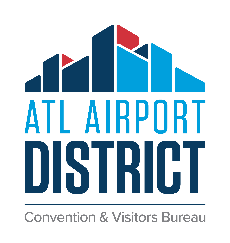 ATL Airport District Announces Details of the Much-Anticipated Atlanta Black Theater Festival The Four-Day Celebration in the District Will Feature Unadulterated and Unapologetic Black Excellence ATLANTA – (August 30, 2022) – The ATL Airport District, the destination marketing organization for the cities of College Park, Hapeville, and Union City, Ga., today announced details of the 11th annual Atlanta Black Theatre Festival – a marathon of curated events to celebrate the contributions and cultural heritage of people from across the African diaspora. “We are so excited for the return of the Atlanta Black Theater Festival and the impact it will have on the District’s community and future generations,” said Cookie Smoak, president of the ATL Airport District. "This is more than a festival; it is a powerful movement for Black artists to thrive and change the narrative of Black history while also educating, encouraging, and enlightening the District’s community."The festivities will begin on Thursday, September 1, at 5 p.m. with a VIP kick-off reunion party at the Kimpton Overland Hotel. The Creative Arts Conference will begin at 10 a.m. on Friday, September 2, and will feature staged readings, panel discussions, networking, master classes, live performances, and film screenings. The Black Art Expo & Theatre Festival will take place on Saturday, September 3 at the cutting-edge performing arts center. This day will include performances by world-class artists such as Jeneen Hammond, S. Kristi Douglas, and Paris Sarter. There will also be a gallery exhibit, food vendors, and a Black Art Expo & Marketplace. Last but not least, on Sunday, September 4, guests can join in for live music and BBQ at the Black-owned restaurant, Lake and Oak Neighborhood BBQ, for a Renaissance Jazz Brunch.For more information on the Atlanta Black Theater Festival, visit www.AtlantaBTF.org. For tickets visit www.Solo.To/ABTF. For updates on the Atlanta Black Theater Festival, follow @AtlantaBTF on Facebook, Twitter and Instagram.For more information on the ATL Airport District, visit www.ATLdistrict.com or call 404.334.7500. For updates on everything in “The District”, follow @ATLDistrict on Facebook, Twitter and Instagram.About the ATL Airport District:The ATL Airport District is the official destination marketing organization for the cities of College Park, Hapeville and Union City, Ga. Home to the world’s most traveled airport, Georgia’s second largest convention center, more than 7,000 hotel rooms, an abundance of arts and culture, an eclectic mix of great restaurants, and located just minutes from downtown Atlanta, the ATL Airport District offers big-city amenities balanced with Southern charm.Media Contact:Cameron Trice, Hemsworth Communications770-286-2207 or AADPR@HemsworthCommunications.com   ###